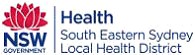 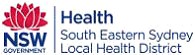 Name:  Employee No.: Position: Contact No.: Both applicants must complete and sign this form. Please note roster changes are not valid until approved by Roster Supervisor Dr Nanavati. Both applicants must complete and sign this form. Please note roster changes are not valid until approved by Roster Supervisor Dr Nanavati. Both applicants must complete and sign this form. Please note roster changes are not valid until approved by Roster Supervisor Dr Nanavati. Both applicants must complete and sign this form. Please note roster changes are not valid until approved by Roster Supervisor Dr Nanavati. Both applicants must complete and sign this form. Please note roster changes are not valid until approved by Roster Supervisor Dr Nanavati. Both applicants must complete and sign this form. Please note roster changes are not valid until approved by Roster Supervisor Dr Nanavati. Both applicants must complete and sign this form. Please note roster changes are not valid until approved by Roster Supervisor Dr Nanavati. Both applicants must complete and sign this form. Please note roster changes are not valid until approved by Roster Supervisor Dr Nanavati. Both applicants must complete and sign this form. Please note roster changes are not valid until approved by Roster Supervisor Dr Nanavati. SHIFT DETAILSSHIFT DETAILSSHIFT DETAILSSHIFT DETAILSORIGINAL ROSTERORIGINAL ROSTERNEW ROSTERNEW ROSTERNEW ROSTERShift DateUnitStart TimeEnd TimeOriginal Dr & SignatureOriginal Dr & SignatureCovering Dr & SignatureDate of RequestDate of RequestNotes:Notes:Notes:Notes:Notes:Notes:Notes:Notes:Notes:Above approved and confirmed by Roster Supervisor Dr Nanavati:Above approved and confirmed by Roster Supervisor Dr Nanavati:Above approved and confirmed by Roster Supervisor Dr Nanavati:Above approved and confirmed by Roster Supervisor Dr Nanavati:Above approved and confirmed by Roster Supervisor Dr Nanavati:Above approved and confirmed by Roster Supervisor Dr Nanavati:Above approved and confirmed by Roster Supervisor Dr Nanavati:Above approved and confirmed by Roster Supervisor Dr Nanavati:Signature: Signature: Signature: Signature: Signature: Date:Date:Date: